UTORAK, 25.5.2021. HRVATSKI JEZIK-MT,SB-PROČITAJ RIJEČI, ZAOKRUŽI TOČNU RIJEČ PREMA ZADANOJ SLICI.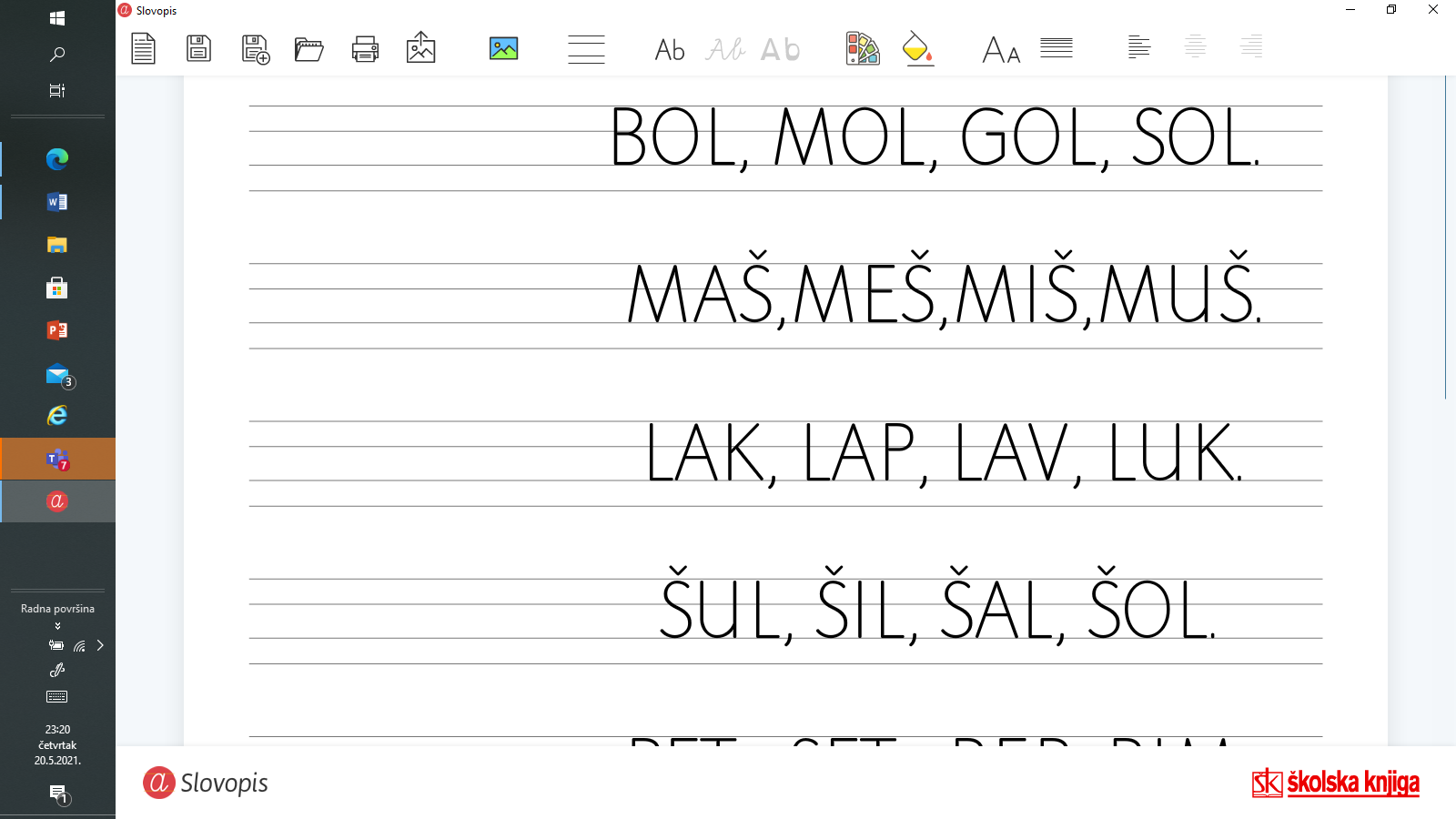 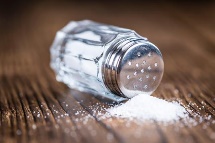 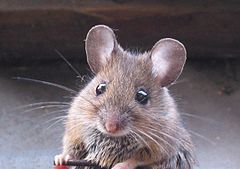 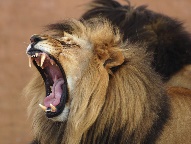 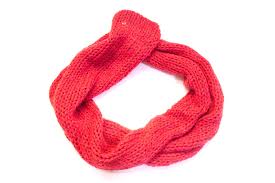 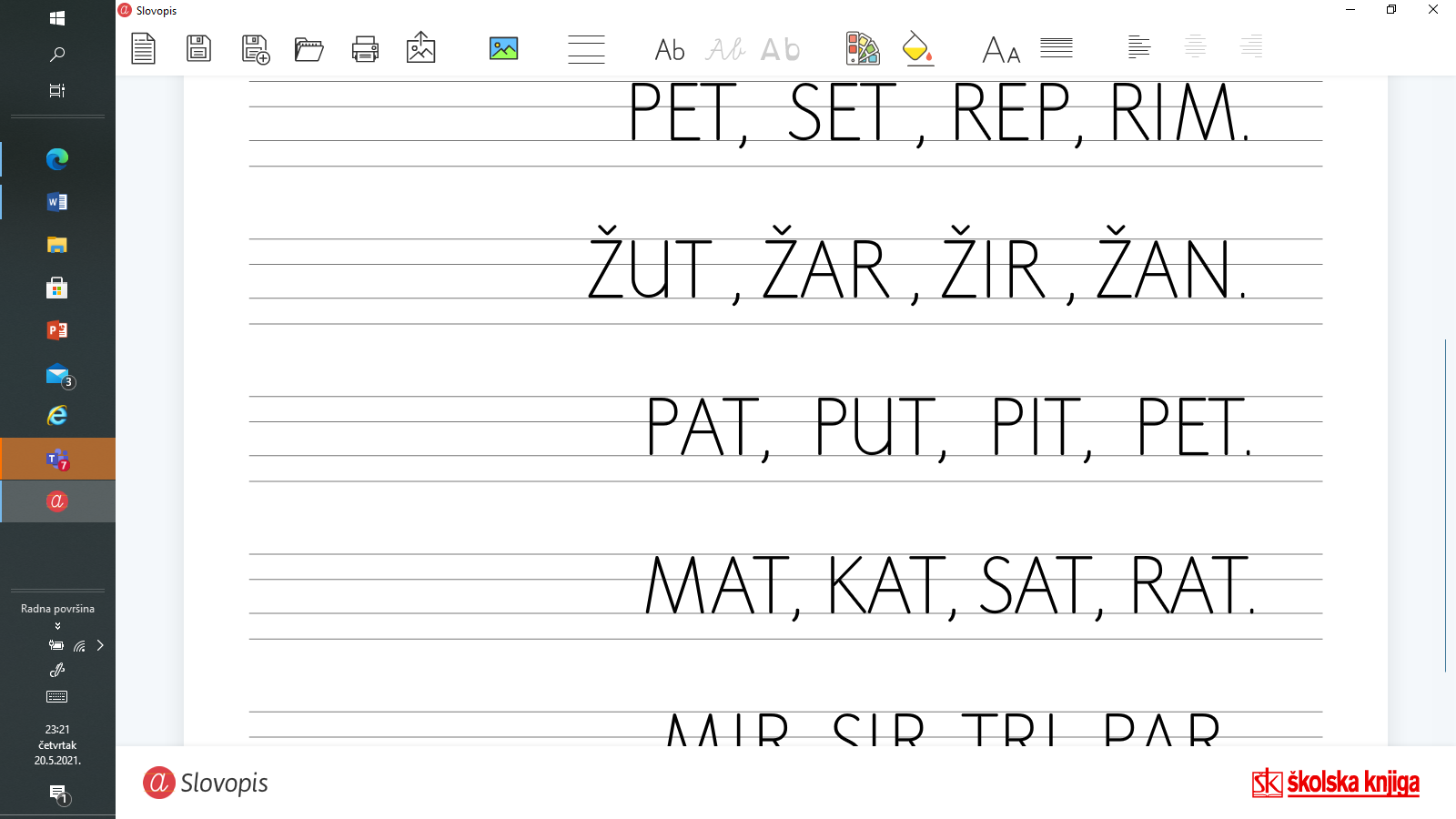 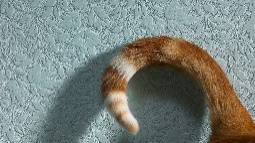 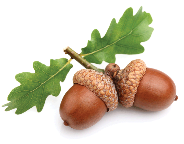 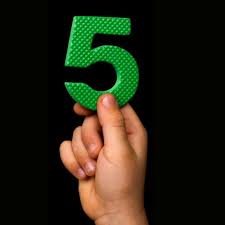 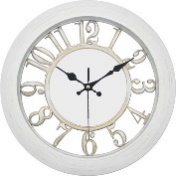 